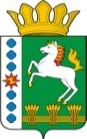 КОНТРОЛЬНО-СЧЕТНЫЙ ОРГАН ШАРЫПОВСКОГО РАЙОНАКрасноярского краяЗаключениена проект Решения Родниковского сельского Совета депутатов «О внесении изменений и дополнений в Решение Родниковского сельского Совета депутатов от 18.12.2014 № 133 «О бюджете поселения на 2015 год и плановый период 2016-2017 годов» (в ред. от 25.03.2015 № 146)18 ноября  2015 год 								№ 105Настоящее экспертное заключение подготовлено Контрольно – счетным органом Шарыповского района на основании ст. 157 Бюджетного  кодекса Российской Федерации, ст. 9 Федерального закона от 07.02.2011 № 6-ФЗ «Об общих принципах организации и деятельности контрольно – счетных органов субъектов Российской Федерации и муниципальных образований», ст. 5 Решения Шарыповского районного Совета депутатов от 20.09.2012 № 31/289р «О внесении изменений и дополнений в Решение Шарыповского районного Совета депутатов от 21.06.2012 № 28/272р «О создании Контрольно – счетного органа Шарыповского района» (в ред. от 20.03.2014 № 46/536р, от 25.09.2014 № 51/573р) и в соответствии со стандартом организации деятельности Контрольно – счетного органа Шарыповского района СОД 2 «Организация, проведение и оформление результатов финансово – экономической экспертизы проектов Решений Шарыповского районного Совета депутатов и нормативно – правовых актов по бюджетно – финансовым вопросам и вопросам использования муниципального имущества и проектов муниципальных программ» утвержденного приказом Контрольно – счетного органа Шарыповского района от 16.12.2013 № 29, Соглашения от 15.01.2015 «О передаче Контрольно-счетному органу Шарыповского района полномочий Контрольно-счетного органа Родниковского  сельсовета по осуществлению внешнего муниципального финансового контроля».Представленный на экспертизу проект Решения Родниковского сельского Совета депутатов «О внесении изменений и дополнений в Решение Родниковского сельского Совета депутатов от 18.12.2014 № 133 «О бюджете поселения на 2015 год и плановый период 2016-2017 годов» направлен в Контрольно – счетный орган Шарыповского района 16 ноября 2015 года. Разработчиком данного проекта Решения является администрация Родниковского сельсовета.Мероприятие проведено 18 ноября  2015 года.В ходе подготовки заключения Контрольно – счетным органом Шарыповского района были проанализированы следующие материалы:- проект Решения Родниковского сельского Совета депутатов «О внесении изменений и дополнений в Решение Родниковского сельского Совета депутатов от 18.12.2014 № 133 «О бюджете поселения на 2015 год и плановый период 2016-2017 годов»;-  решение Родниковского сельского Совета депутатов от  18.12.2014 № 133 «О бюджете поселения на 2015 год и плановый период 2016-2017 годов».Согласно статье 6 Решения Родниковского сельского Совета депутатов от 18.12.2014 № 133 «О бюджете поселения на 2015 год и плановый период 2016-2017 годов» Администрация Родниковского сельсовета вправе в ходе исполнения бюджета поселения вносить изменения в сводную бюджетную роспись бюджета поселения на 2015 год и плановый период 2016-2017 годов.В соответствии с проектом  Решения Родниковского  сельского Совета депутатов «О внесении изменений и дополнений в Решение Родниковского сельского Совета депутатов от 18.12.2014 № 133 «О бюджете поселения на 2015 год и плановый период 2016-2017 годов» предлагается внести изменения в следующие статьи:В статью 1 внести следующей изменения:«1. Утвердить основные характеристики  бюджета поселения  на 2015 год:Общий объем доходов бюджета поселения увеличился на сумму 185 528,00 рублей или на 1,26% .Анализ изменения доходов бюджета поселения за 2015 год(руб.)Налоговые и неналоговые доходы уменьшаются  в сумме 4 891 460,00 руб. (35,18%) и составят в сумме 9 011 160,00 рублей, основные из них:налог на доходы физических лиц уменьшается на сумму 556 140,00 руб. (7,36%), изменение бюджетных назначений производится с учетом информации о фактическом поступлении текущего 2015 года, а также информации от плательщиков;налог на имущество физических лиц увеличивается на 6 450,00 руб. (7,28%), изменение бюджетных назначений производится с учетом информации о фактическом поступлении текущего 2015 года, а также информации от плательщиков, в связи с увеличением налогооблагаемой базы;земельный налог увеличивается на 260 000,00 руб. (19,40%), изменение бюджетных назначений производится с учетом информации о фактическом поступлении текущего года, а также информации от плательщиков, в связи с увеличением налогооблагаемой базы.Доходы от использования имущества, находящегося в государственной и муниципальной собственности уменьшаются на сумму 4 600 270,00  руб. (97,23%), в связи с внесением изменений в ст. 62 Бюджетного кодекса РФ доходы от данного источника поступают в бюджет района по нормативу 100%, и в связи с расторжением договоров аренды с ООО «УЖКХ»;доходы от продажи земельных участков, государственная собственность на которые не разграничена и которые расположены в границах поселений уменьшаются на 1 500,00 руб. (100,00%), в связи с внесением изменений в ст. 62 Бюджетного кодекса РФ доходы от данного источника поступают в бюджет района по нормативу 100%.Безвозмездные поступления в соответствии с краевыми законами, нормативными правовыми актами Правительства Красноярского края и Шарыповского района, соглашениями, заключенными с главными распорядителями средств, краевого бюджета, уведомлениями главных распорядителей средств, краевого и районного бюджетов увеличиваются в 2015 году на 5 076 990,00 руб. и составят 5 889 490,00  руб., из них:субвенции бюджетам муниципальных образований на выполнение государственных полномочий по созданию и обеспечению деятельности административных комиссий в рамках непрограммных расходов органов судебной власти увеличиваются в сумме 130 руб.;межбюджетные трансферты для регулирования сбалансированности бюджетов поселений при осуществлении полномочий по решению вопросов местного значения увеличиваются в сумме  2 502 000,00 руб.;межбюджетные трансферты из районного бюджета увеличение в сумме 605 480,00 руб., в том числе:- межбюджетные трансферты бюджетам поселений на решение неотложных вопросов в сфере ЖКХ за счет средств районного бюджета увеличение в сумме 170 820,00 руб.;- опашка минерализированных полос вокруг с. Никольск увеличение в сумме 50 000,00 руб.;- разработка проекта схем прокладки сетей водоснабжения от башни по ул. Гоголя до ВК ул. Дальневосточная в с. Родники увеличение в сумме 50 000,00 руб.;- прокладка сетей водоснабжения от башни по ул. Гоголя до ВК ул. Дальневосточная в с. Родники увеличение в сумме 180 000,00 руб.;- устройство бетонных дорожек в с. Родники ул. Горького увеличение в сумме 154 660,00 руб.;межбюджетные трансферты из краевого бюджета  увеличение в сумме 1 969 380,00 руб., в том числе:- субсидия на капитальный ремонт и ремонт автомобильных дорог общего пользования местного значения городских округов с численностью населения менее 90 тысяч человек, городских и сельских поселений подпрограммы "Дороги Красноярья" государственной программы Красноярского края "Развитие транспортной системы" увеличение в сумме 1 683 000,00 руб.;- субсидия  на  содержание  автомобильных  дорог  общего пользования местного значения городских округов, городских и сельских поселений подпрограммы "Дороги Красноярья" государственной программы Красноярского края "Развитие транспортной системы" увеличение в сумме 134 380,00 руб.;- региональные выплаты и выплаты, обеспечивающие уровень заработной платы работникам бюджетной сферы не ниже размера минимальный заработной платы (минимального размера оплаты труда) увеличение в сумме 152 000,00 руб.;Кроме того, в связи с внесением изменений в Приказ Министерства финансов Российской Федерации от 01.07.2013 № 65н «Об утверждении указаний о порядке применения бюджетной классификации Российской Федерации» (в ред. от 26.09.2014 № 109н), произведено перемещение бюджетных назначений 2015 года:- с кода 182 106 06013 10 1000 110 в сумме 700 000,00 руб. на код 182 106 06033 10 1000 110  в сумме 1 155 200,00 руб.;- с кода 182 106 06023 10 1000 110  в сумме 640 000,00 руб.  на код 182 106 06043 10 1000 110 в сумме 444 800,00 руб.Общий объем расходов бюджета поселения уменьшился в сумме 74 992,69 рублей или на 0,49%.Анализ изменения расходов бюджета поселения в 2015 году(руб.)Увеличение бюджетных ассигнований на основании уведомлений главных распорядителей средств краевого и районного бюджетов увеличиваются на сумму 2 574 990,00 руб., из них:– на решение неотложных мероприятий в сфере ЖКХ (КБК 0502 0318087 244 225)  в сумме 170 820,00 руб.;- на опашку минерализированных полос вокруг с. Никольск (КБК 0309 0428084 244 226)  в сумме 50 000,00 руб.;- на создание и обеспечение деятельности административных комиссий (КБК 0113 0157514 121 211, 213) в сумме 130,00 руб.;- на капитальный ремонт и ремонт автомобильных дорог общего пользования местного значения городских округов с численностью населения менее 90 тысяч человек, городских и сельских поселений за счет средств краевого бюджета (КБК 0409 0327594 244 225)  в сумме 1 683 000,00 руб.;- на содержание автомобильных дорог общего пользования местного значения (КБК 0409 0327508 244 225) в сумме 134 380,00 руб.;- на региональные выплаты и выплаты, обеспечивающие уровень заработной платы работникам бюджетной сферы не ниже размера минимальной заработной платы (минимального размера оплаты труда) (КБК 0801 0211021 611 241, КБК 0104 0151021 121 211,213) в сумме 152 000,00 руб.;- на разработку проекта схем прокладки сетей водоснабжения от башни по ул. Гоголя до ВК ул. Дальневосточная в с. Родники (КБК 0502 0318066 244 226) в сумме 50 000,00 руб.;-  на прокладку сетей водоснабжения от башни по ул. Гоголя до ВК ул. Дальневосточная в с. Родники (КБК 0502 0318067 244 225)  в сумме 180 000,00  руб.;- на устройство бетонных дорожек в с. Родники ул. Горького (КБК 0503 0318066 244 225) в сумме 154 660,00  руб.Уменьшение бюджетных ассигнований в сумме 2 650 000,00 руб., межбюджетные трансфертов бюджету муниципального района на поддержку мер по обеспечению сбалансированности бюджета из бюджета Родниковского сельсовета (расторжение соглашения о предоставлении сбалансированности).Перераспределение бюджетных ассигнований:В связи с изменением направления расходования денежных средств мероприятие руководство и управление в сфере установленных функций и полномочий (КБК 0104 0159197 244 222, 290)  уменьшилось на 11 040,00 руб.;денежные средства перераспределены на:- приобретение ГСМ в сумме 6 600,00  рублей (КБК 0104 0159197 244 340) с КБК 0104 0159197 244 222;– экономия от уплаты процентов по бюджетному кредиту перенаправлена на парочие расходы администрации сельсовета в сумме 990,00 рублей (КБК 0104 0159197 244 290) с КБК 1301 9219002 730 231;- приобретение насоса в сумме 80 100,00 рублей (КБК 0503 0319368 244 310) с КБК 0503 0319368 244 225;- оплата за электроэнергию в сумме 20 000,00  рублей (КБК 0104 0159197 244 223) с КБК 0104 0159197 244 340;- содержание и ремонт памятников в сумме 7 000,00 рублей (КБК 0503 0319375 244 310) с КБК 0503 0319375 244 225;- содержание и ремонт памятников в сумме 7 400,00 рублей (КБК 0503 0319375 244 310) с КБК 0104 0159197 244 225;- на оплата программы «Консультант Плюс» с КБК 0104 0159197 244 225 на КБК 0104 0159197 244 226 в сумме  45 000,00 руб.;- на расходы на выплату заработной платы главы сельсовета с КБК 0104 0159197 121 211,213 на  КБК 0102 9119092 121 211,213  в сумме  26 640,00 руб.Денежные средства с мероприятия «содержание и ремонт уличного освещения» (ремонт уличного освещения в с. Дубинино) (КБК 0503 0319379 244 225) в размере 50 000,00  рублей перераспределены на проведение выборов депутатов муниципального образования (КБК 0107 9229002 880 290);Бюджетные ассигнования в сумме 53 400,00 рублей с мероприятия «содержание улично-дорожной сети сельского поселения и искусственных сооружений на них» (КБК 0409 0329389 244 225) перераспределены на софинансирование на содержание дорог общего пользования местного значения за счет средств бюджета поселения (КБК 0409 0329385 244 225) в сумме 1 340,00 рублей и софинансирование мероприятия «капитальный ремонт и ремонт автомобильных дорог общего пользования местного значения» (КБК 0409 0329386 244 225) в сумме 52 050,00  рублей.Дефицит бюджета поселения уменьшился в сумме  260 520,69 рублей или на 47,45%.Источники финансирования дефицита бюджета поселения уменьшились в сумме  260 520,69 рублей или на 47,45%.«2. Утвердить основные характеристики бюджета поселения на 2016 год и на 2017 год:Общий объем доходов бюджета поселения уменьшился на 2016 год в сумме 4 583 430,00 рублей (32,77%), на 2017 год в сумме 4 583 430,00 рублей (31,44%).Общий объем расходов бюджета поселения уменьшился на 2016 год в сумме 4 583 430,00 рублей (32,77%), на 2017 год в сумме 4 583 430,00 рублей (31,44%).Уменьшились условно утвержденные расхода на 2016 год в сумме 1 479 836,00 рублей ((86,80%), на 2017 год в сумме 1 861 390,00 руб. (79,50%). Общая сумма доходов уменьшится в 2016 году на 4 583 430,00 руб. и составит 9 404 730,00 руб.:налоговые и неналоговые доходы изменяются следующим образом:- доходы, получаемые в виде арендной платы за земельные участки, государственная собственность на которые не разграничена и которые расположены в границах поселений, а также средства от продажи права на заключение договоров аренды указанных земельных участков, уменьшаются на сумму 4 581 930,00 руб., в связи с внесением изменений в ст. 62 Бюджетного кодекса РФ доходы от данного источника поступают в бюджет района по нормативу 100%;- доходы от продажи земельных участков, государственная собственность на которые не разграничена и которые расположены в границах поселений уменьшаются на сумму 1 500,00 руб., в связи с внесением изменений в ст. 62 Бюджетного кодекса РФ доходы от данного источника поступают в бюджет района по нормативу 100%;В связи с внесением изменений в Приказ Министерства финансов Российской Федерации от 01.07.2013 № 65н «Об утверждении указаний о порядке применения бюджетной классификации Российской Федерации» (в ред. от 26.09.2014 № 109н) произведено перемещение бюджетных назначений:- с кода 182 106 06013 10 1000 110  в сумме 701 410,00  руб. на код 182 106 06033 10 1000 110  в сумме 969 420,00  руб.;- с кода 182 106 06023 10 1000 110  в сумме 641 280,00  руб.  на код 182 106 06043 10 1000 110  в сумме 372 270,00  руб.Общая сумма доходов уменьшится в 2017 году на 4 583 430,00 рублей и составит 9 995 141,50 рублей:налоговые и неналоговые доходы изменяются следующим образом:- доходы, получаемые в виде арендной платы за земельные участки, государственная собственность на которые не разграничена и которые расположены в границах поселений, а также средства от продажи права на заключение договоров аренды указанных земельных участков, уменьшаются на сумму 4 581 930,00 руб., в связи с внесением изменений в ст. 62 Бюджетного кодекса РФ доходы от данного источника поступают в бюджет района по нормативу 100%;- доходы от продажи земельных участков, государственная собственность на которые не разграничена и которые расположены в границах поселений уменьшаются на сумму 1 500,00 руб., в связи с внесением изменений в ст. 62 Бюджетного кодекса РФ доходы от данного источника поступают в бюджет района по нормативу 100%;- в связи с внесением изменений в Приказ Министерства финансов Российской Федерации от 01.07.2013 № 65н «Об утверждении указаний о порядке применения бюджетной классификации Российской Федерации» (в ред. от 26.09.2014 № 109н) произведено перемещение бюджетных назначений:- с кода 182 106 06013 10 1000 110  в сумме 713 630,00  руб. на код 182 106 06033 10 1000 110 в сумме 986 320,00  руб.;- с кода 182 106 06023 10 1000 110  в сумме 652 460,00  руб.  на код 182 106 06043 10 1000 110 в сумме 379 770,00  руб.В статью 12 внести следующей изменения:Увеличение бюджетных ассигнований по дорожному фонду составило в сумме 1 817 380,00 руб.В пункт 2 статьи 14 вносятся следующие изменения:Предельный объем муниципального долга Родниковского сельсовета уменьшается в 2016 году в сумме 4 891 462,00 руб. (35,18%), в 2017 году в сумме 4 583 430,00 руб. (33,75%), в 2018 году в сумме 4 583 430,00 руб. (32,31%).При проверке правильности составления проекта Решения установлены следующие нарушения:В проекте Решения неправильно прописан подпункт 3 пункта 1 статьи 1:В проекте Решения отсутствует внесение изменений в подпункт 4 пункта 1 статьи. На основании выше изложенного Контрольно – счетный орган  Шарыповского района предлагает после внесения изменений в проект Решения о бюджете поселения принять депутатам Родниковского сельсовета проект Решения Родниковского сельского Совета депутатов «О внесении изменений и дополнений в Решение Родниковского сельского Совета депутатов от 18.12.2014 № 133 «О бюджете поселения на 2015 год и плановый период 2016-2017 годов» (в ред. от 25.03.2015 № 146).Председатель Контрольно – счетного органа						Г.В. СавчукАудиторКонтрольно – счетного органа						И.В. ШмидтПредыдущая редакцияПредлагаемая редакция1) прогнозируемый общий объем доходов бюджета поселения в сумме14 715 122,50 рублей14 900 650,50 рублей2) общий объем расходов бюджета поселения  в сумме15 253 122,50 рублей15 178 129,81 рубль3) дефицит бюджета поселения  в сумме538 000,00 рублей277 479,31 рубль4) источники финансирования дефицита бюджета поселения  в сумме538 000,00 рублей277 479,31 рубльнаименование вида доходовпредыдущая редакцияпредлагаемая редакцияотклонение налоговые и неналоговые доходы, в том числе13 902 620,009 011 160,00-4 891 460,00 налог на доходы физических лиц7 556 140,007 000 000,00-556 140,00налоги на товары (работы, услуги) реализуемые на территории РФ136 930,00136 930,000,00налоги на совокупный доход16 700,0016 700,000,00налог на имущество физических лиц88 550,0095 000,006 450,00земельный налог1 340 000,001 600 000,00260 000,00государственная пошлина31 660,0031 660,000,00доходы от использования имущества, находящегося в государственной и муниципальной собственности4 731 150,00130 870,00-4 600 270,00доходы от продажи материальных и нематериальных активов1 500,000,00-1 500,00безвозмездные поступления, в том числе:812 500,005 889 490,005 076 990,00дотации бюджетам поселений на выравнивание бюджетной обеспеченности409 300,00409 300,000,00субвенции бюджетам поселений на осуществление первичного воинского учета на территориях, где отсутствуют военные комиссариаты258 400,00258 400,000,00субвенции бюджетам муниципальных образований на выполнение государственных полномочий по созданию и обеспечению деятельности административных комиссий 5 500,005 630,00130,00иные межбюджетные трансферты139 300,00139 300,000,00Прочие межбюджетные трансферты, передаваемые бюджетам, в том числе: 0,005 076 860,005 076 860,00Межбюджетные трансферты для регулирования сбалансированности бюджетов сельских поселений  при осуществлении полномочий по решению вопросов местного значения0,002 502 000,002 502 000,00Прочие межбюджетные трансферты,  передаваемые бюджетам сельских поселений из районного бюджета0,00605 480,00605 480,00Прочие межбюджетные трансферты, передаваемые бюджетам сельских поселений из краевого бюджета0,001 969 380,001 969 380,00ИТОГО14 715 120,0014 900 650,00185 530,00Наименование показателя бюджетной классификацииРаздел-подразделпредыдущая редакцияпредлагаемая редакцияотклонение Общегосударственные вопросы01004 028 500,004 150 540,00122 030,00функционирование высшего должностного лица субъекта РФ и муниципального образования0102551 170,00577 800,0026 640,00функционирование Правительства РФ, высших исполнительных органов государственной власти субъектов РФ, местных администраций01043 274 670,003 319 940,0045 270,00Обеспечение проведения выборов и референдумов0107154 000,00204 000,0050 000,00Резервные фонды011142 000,0042 000,000,00Другие общегосударственные вопросы01136 670,006 800,00130,00Национальная оборона0200258 400,00258 400,000,00Осуществление первичного воинского учета на территориях, где отсутствуют военные комиссариаты0203258 400,00258 400,000,00национальная безопасность и правоохранительная деятельность03001 239 970,001 289 970,0050 000,00защита населения и территории о чрезвычайных ситуациях природного и техногенного характера, гражданская оборона03090,0050 000,0050 000,00обеспечение пожарной безопасности03101 238 970,001 238 970,000,00другие вопросы в области национальной безопасности03141 000,001 000,000,00национальная экономика0400183 930,002 001 310,001 817 380,00дорожное хозяйство0409183 930,002 001 310,001 817 380,00Жилищно-коммунальное хозяйство05001 073 520,001 586 400,00512 890,00Коммунальное хозяйство0502155 000,00555 820,00400 820,00Благоустройство0503918 520,001 030 580,00112 070,00культура, кинематография и средства массовой информации08005 787 970,005 861 670,0073 700,00культура08015 787 970,005 861 670,0073 700,00Социальная политика100026 400,0026 400,000,00Пенсионное обеспечение100126 400,0026 400,000,00Обслуживание государственного и муниципального долга13004 440,003 450,00-990,00обслуживание государственного внутреннего и муниципального долга13014 440,003 450,00-990,00Межбюджетные трансферты бюджетам субъектов РФ и муниципальных образований общего характера14002 650 000,000,00-2 650 000,00Прочие межбюджетные трансферты бюджетам субъектов РФ и муниципальных образований общего характера14032 650 000,000,00-2 650 000,00ВСЕГО15 253 120,0015 178 130,00-74 990,00Предыдущая редакцияПредлагаемая редакция1) прогнозируемый общий объем доходов бюджета поселения в сумме2016 год2017 год13 988 160,10 рублей14 578 571,50 рублей9 404 730,10 рублей9 995 141,50 рублей2) общий объем расходов бюджета поселения  в сумме2016 год2017 годусловно утвержденные расходы в сумме2016 год2017 год13 988 160,10 рублей14 578 571,50 рублей1 704 800,00 рублей2 341 500,00 рублей9 404 730,10 рублей9 995 141,50 рублей224 964,00 рублей480 110,00 рублей3) дефицит бюджета поселения  в сумме0,00 рублей0,00 рублей4) источники финансирования дефицита бюджета поселения  в сумме0,00 рублей0,00 рублейПредыдущая редакцияПредлагаемая редакцияУтвердить объем бюджетных ассигнований дорожного фонда Родниковского сельсовета на 2015 год в сумме 136 926,50 рублейУтвердить объем бюджетных ассигнований дорожного фонда Родниковского сельсовета на 2015 год в сумме 1 954 306,50  рублейПредыдущая редакцияПредлагаемая редакция2.Установить предельный объем муниципального долга Родниковского сельсовета в сумме2016 год – 13 902 622,50 рублей2017 год – 13 581 960,10 рублей2018 год – 14 185 571,50 рублей2.Установить предельный объем муниципального долга Родниковского сельсовета в сумме2016 год – 9 011 160,50 рублей2017 год – 8 998 530,10 рублей2018 год – 9 602 141,50 рублей